Publicado en Madrid el 18/05/2022 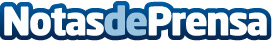 Normadat consigue la certificación más alta en el Esquema Nacional de Seguridad Normadat, empresa con 30 años de experiencia en soluciones documentales y seguridad de la información, ha obtenido la certificación con la categoría más alta de seguridad en el Esquema Nacional de Seguridad (ENS) que manifiesta y confirma que prestan sus servicios asegurando una garantía rigurosa gracias a estándares de cumplimiento absoluto para la confidencialidad en las operaciones electrónicasDatos de contacto:Beatriz CazorlaResponsable de Marketing y Desarrollo de Negocio916591311Nota de prensa publicada en: https://www.notasdeprensa.es/normadat-consigue-la-certificacion-mas-alta-en Categorias: Nacional E-Commerce Ciberseguridad Recursos humanos http://www.notasdeprensa.es